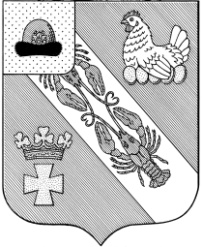 Муниципальное образование – ОКСКОЕ СЕЛЬСКОЕ ПОСЕЛЕНИЕ РязанскОГО муниципальнОГО районА Рязанской областиАДМИНИСТРАЦИЯ МУНИЦИПАЛЬНОГО ОБРАЗОВАНИЯ –ОКСКОЕ СЕЛЬСКОЕ ПОСЕЛЕНИЕ РЯЗАНСКОГО МУНИЦИПАЛЬНОГО РАЙОНА РЯЗАНСКОЙ ОБЛАСТИПОСТАНОВЛЕНИЕот «30» сентября 2021 г.						 	  	№ 394 	ОБ УТВЕРЖДЕНИИ АДМИНИСТРАТИВНОГО РЕГЛАМЕНТА ПРЕДОСТАВЛЕНИЯМУНИЦИПАЛЬНОЙ УСЛУГИ "СОГЛАСОВАНИЕ СХЕМ РАСПОЛОЖЕНИЯОБЪЕКТОВ ГАЗОСНАБЖЕНИЯ, ИСПОЛЬЗУЕМЫХ ДЛЯ ОБЕСПЕЧЕНИЯ НАСЕЛЕНИЯ ГАЗОМ"Рассмотрев представление прокуратуры Рязанского района, руководствуясь Федеральным законом от 31.03.1999 № 69-ФЗ «О газоснабжении в Российской Федерации», Федеральным законом от 27 июля 2010 года N 210-ФЗ "Об организации предоставления государственных и муниципальных услуг", Уставом муниципального образования - Окское сельское поселение Рязанского муниципального района Рязанской области, администрация муниципального образования - Окское сельское поселение Рязанского муниципального района Рязанской области постановляет:1. Утвердить административный регламент предоставления муниципальной услуги "Согласование схем расположения объектов газоснабжения, используемых для обеспечения населения газом" согласно приложению к настоящему постановлению.2.         Настоящее постановление подлежит официальному опубликованию в «Информационном вестнике муниципального образования – Окское сельское поселение» и на официальном интернет-сайте администрации Окского сельского поселения.3. Контроль за исполнением настоящего постановления оставляю за собой.Глава Окского сельского поселения 				          А.В. Трушин